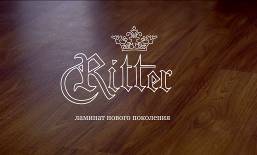 Ламинат нового поколения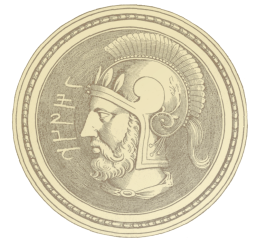 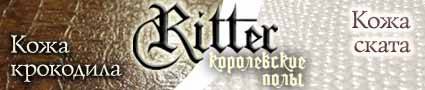  Ганнибал   Новинка российского рынка – коллекция «Ганнибал» с тиснением «натуральная кожа».    Декор «черный жемчуг» и «белый жемчуг» воплотит в жизнь самый изысканный замысел дизайнера, подчеркнет дорогой интерьер вашего дома, акцентирует внимание на ключевых зонах. Декор «король Нила» и «скат серебристый» добавят не только игру бликов, но и экзотическую ноту Вашему полу.Антискользящее покрытие Теперь можно спокойно передвигаться даже по влажному полу. Эксклюзивная фактурированная поверхность «натуральная кожа» Запатентованный замок MegaМaster.Особый двухсторонний замок легко стыкуется и не обламывается при сборке (как у обычного ламината). Замки образуют чрезвычайно прочное и одновременно разъемное соединение, поэтому  ламинат «Ritter» можно всегда захватить с собой при переезде.Плотность и прочность плиты основания Экологически полностью безопасенНемецкое качествоГарантия производителя на ламинат 33 класса – 40 лет.Термостойкость, устойчивость к воздействию горячих предметов.Гигиеничность, безукоризненно чистые поверхности, невосприимчивые к грязи и пятнам.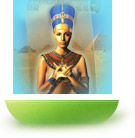  НефертитиЛаминированный пол коллекции «Нефертити» сделает изысканным любой интерьер, внесет экзотическую ноту в атмосферу вашего дома. Тиснение  «кожа крокодила»  в коллекции «Нефертити»  позволило соединить в себе функциональные и эстетические свойства ламината: обеспечено оригинальное интерьерное решение  с максимальной потребительской функцией.Антискользящее покрытие Антивандальное покрытие На ламинате «Ritter» не остается царапин от мебели, вмятин от каблуков, он устойчив даже к детским рисункам ручкой.Эксклюзивная фактурированная поверхность«кожа крокодила», позволяет внести как элемент экзотики, так и элегантности в интерьерное решение.Уникальный, стильный декорВ коллекциях представлен декор натурального дерева самых популярных пород  в России, таких как дуб, сосна, бук, мербау, тик, пекан в основных тонах (от светлых оттенков до темношоколадных).Запатентованный замок Мaster Lock с восковой пропиткой Особый двухсторонний замок с восковой пропиткой легко стыкуется и не обламывается при сборке (как у обычного ламината). Замки образуют чрезвычайно прочное и одновременно разъемное соединение, поэтому  ламинат «Ritter» можно всегда захватить с собой при переезде.Плотность и прочность плиты основания Экологически полностью безопасенНемецкое качествоГарантия производителя на ламинат 32 класса – 30 лет.Термостойкость, устойчивость к воздействию горячих предметов.Гигиеничность, безукоризненно чистые поверхности, невосприимчивые к грязи и пятнам. Георгий Победоносец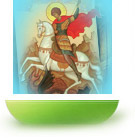 Ламинированный пол  Ritter из коллекции «Георгий Победоносец» - самое оригинальное напольное покрытие, ламинат нового поколения! Его уникальное, не имеющее аналогов в мире тиснение «кожа змеи» сделает любой антураж элегантным и изысканным.  Такой пол не выпускает ни один производитель мира. Удивительно нежное, «тонкое» тиснение особенно подойдет для дам – такое напольное покрытие позволит привнести в любое помещение романтические нотки, создать особое настроение. Вы можете создать настроение собственного стиля. С таким ламинатом Ritter любые, даже самые смелые мечты превращаются в реальность – его мерцающая, шелковистая поверхность будто соткана из грез. Ваш интерьер станет нежным и особенным. Также ламинат Ritter с тиснением «кожа змеи» станет прекрасной основой для создания и экзотического интерьера – стоит только добавить различных этнических деталей вроде статуэток-идолов, предметов из черного африканского дерева – и ваш дом наполнится особой атмосферой южной страсти и зноем щедрого тропического солнца. При всей своей элегантности и экзотичности коллекция «Георгий Победоносец» ламината Ritter отличается высоким уровнем прочности и устойчивости к внешним воздействиям. Специальное покрытие, обеспечивающее невосприимчивость ламината Ritter к грязи, делает уход за ним необычайно простым и легким, антискользящее и антивандальное покрытие делает коллекцию «Георгий Победоносец» незаменимой в каждом доме. Позвольте себе лучшее!Антискользящее покрытие Антивандальное покрытие Эксклюзивная фактурированная поверхность«кожа змеи», позволяет внести как элемент экзотики, так и элегантности в интерьерное решение.Уникальный, стильный декорВ коллекциях представлен декор натурального дерева самых популярных пород  в России, таких как дуб, сосна, бук, мербау, тик, пекан в основных тонах (от светлых оттенков до темношоколадных).Запатентованный замок Мaster Lock с восковой пропиткой Плотность и прочность плиты основания Экологически полностью безопасенНемецкое качествоГарантия производителя на ламинат 32 класса – 30 лет.Термостойкость, устойчивость к воздействию горячих предметов.Гигиеничность, безукоризненно чистые поверхности, невосприимчивые к грязи и пятнам.МайяЛаминированный пол  Ritter из коллекции «Майа» - самое оригинальное напольное покрытие, ламинат нового поколения! Коллекция «Майя» - это состаренное дерево методом «кракелюр», что придает поверхности пола дух «старины» и определённый шарм. Сегодня кракелюр в интерьере применяется для придания привычным вещам нового оригинального оттенка.  Подобным образом чаще всего «облагораживают» интерьеры таких исторических стилей, как прованс, винтаж, кантри, рококо, барокко и прочих. Новая коллекция «Майя» - это возможность сделать пол раритетным достоянием.Антискользящее покрытие Антивандальное покрытие На ламинате «Ritter» не остается царапин от мебели, вмятин от каблуков, он устойчив даже к детским рисункам ручкой.Эксклюзивная фактурированная поверхностьУникальный, стильный декорВ коллекциях представлен декор натурального дерева самых популярных пород  в России, таких как дуб, сосна, бук, мербау, тик, пекан в основных тонах (от светлых оттенков до темношоколадных).Запатентованный замок Мaster Lock с восковой пропиткой Плотность и прочность плиты основания Экологически полностью безопасенНемецкое качествоГарантия производителя на ламинат 32 класса – 30 лет.Термостойкость, устойчивость к воздействию горячих предметов.Гигиеничность, безукоризненно чистые поверхности, невосприимчивые к грязи и пятнам.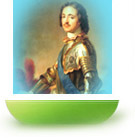 Петр 1Ламинированный пол коллекции «Петр 1» - это оригинальный декор благородных пород дерева, поражает красивой текстурой рисунка и чистотой цветовой гаммы. Светлые декоры позволяют зрительно увеличить помещение, создать солнечную, теплую атмосферу уюта. Темные декоры – идеальная отправная точка для создания контрастов. Коллекция «Петр 1» - это пол на долгие времена. Гарантия производителя – 40 лет.Антивандальное покрытие Уникальный, стильный декорВ коллекциях представлен декор натурального дерева самых популярных пород  в России, таких как дуб, сосна, бук, мербау, тик, пекан в основных тонах (от светлых оттенков до темношоколадных).Запатентованный замок «Mega Master» с восковой пропиткой.Плотность и прочность плиты основания Экологически полностью безопасенНемецкое качествоГарантия производителя на ламинат на ламинат 33 класса – 40 лет.Термостойкость, устойчивость к воздействию горячих предметов.Гигиеничность, безукоризненно чистые поверхности, невосприимчивые к грязи и пятнам.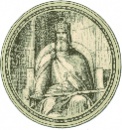         Карл Великий Ламинат Ritter коллекции «Карл Великий» - это ламинат  с тиснением «рубанок» на     ярковыраженном древесном декоре. Плотная и толстая плита (12,1 мм), а также покрытие 33 класса в коллекции «Карл Великий» делает ламинат Ritter  сопоставимым с массивной доской. Вы получаете одновременно тройное качество: толщина+плотность+класс. Антискользящее покрытие Эксклюзивная фактурированная поверхность  Запатентованный замок MegaМaster.Плотность и прочность плиты основания Экологически полностью безопасенНемецкое качествоГарантия производителя на ламинат 33 класса – 40 лет.Термостойкость, устойчивость к воздействию горячих предметов.Гигиеничность, безукоризненно чистые поверхности, невосприимчивые к грязи и пятнам.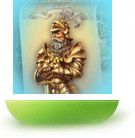   Король АртурЛаминат "Ritter" коллекции "Король Артур", позволил соединить в себе все вехи истории: предпочтения королей прошлых времен и новейшие разработки современности. "Король Артур" - это коллекция ламината классического декора: "под паркет" и "под цельную доску" - издавна признанных пород дерева, таких как бук, мербау, пекан, дуб, тик, орех. Коллекция "Король Артур" - это возможность создать королевский уют как в старой доброй Англии.Запатентованный замок Мaster Lock с восковой пропиткой Плотность и прочность плиты основания Экологически полностью безопасенНемецкое качествоГарантия производителя на ламинат 32 класса – 30 лет.Термостойкость, устойчивость к воздействию горячих предметов.Гигиеничность, безукоризненно чистые поверхности, невосприимчивые к грязи и пятнам.ООО "Декор Интерьера"ООО "Декор Интерьера" г.Омск, проспект Карла Маркса, д. 49тел. (3812) 408-127, 494-564www.diomsk.ru, e-mail: di-omsk@mail.ru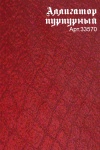 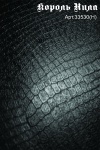 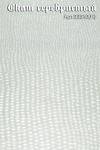 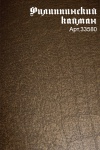 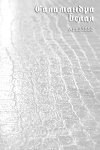 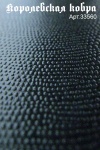 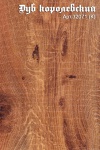 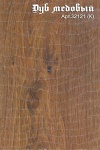 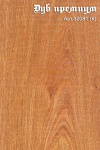 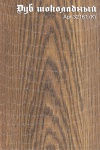 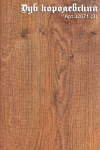 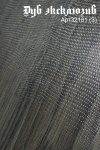 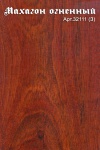 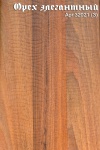 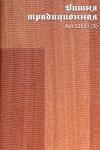 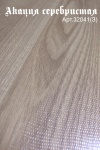 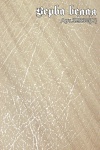 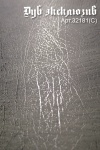 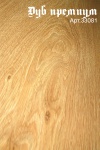 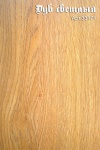 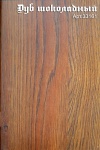 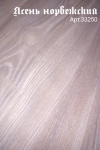 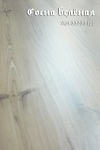 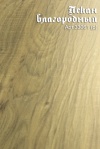 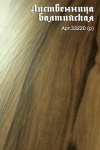 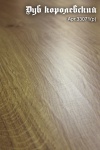 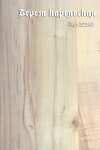 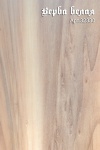 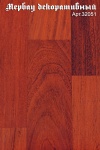 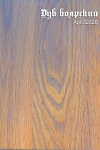 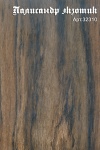 